	                                            Утверждаю:	                Директор  МОУ СОШ №10                                   	им.Героя России Чепракова В.Н.                                                                                                                           _______И.В.Матвеева	 План   реализации ПРОГРАММЫ РАЗВИТИЯ МУНИЦИПАЛЬНОГО ОБЩЕОБРАЗОВАТЕЛЬНОГО УЧРЕЖДЕНИЯ  «СРЕДНЯЯ ОБЩЕОБРАЗОВАТЕЛЬНАЯ  ШКОЛА №10  им. Героя России Чепракова В.Н.»   на 2020-2025 годыСело Вревское, 2020ЦНаправление деятельностиСодержание деятельностиПериодОтветственныеСоздание безбарьернойсреды для детей с OB3, детей-инвалидовРазработка	паспорта	доступности	объекта	социальной	инфраструктуры(Учреждения и прилегающей территории)Январь-февраль2020Завхоз Создание безбарьернойсреды для детей с OB3, детей-инвалидовСоздание в Учреждении условий для беспрепятственного доступа к образовательным ресурсам и получения образования детей с OB3, детей-инвалидов2020-2022Завхоз Создание безбарьернойсреды для детей с OB3, детей-инвалидовВнедрение в образовательную деятельность «ЯКласс» — образовательныйинтернет-ресурс для школьников, учителей и родителей https://www.yak1ass.ru/, интерактивную образовательную он-лайн платформу uchi.ru, материалы Российской электронной школы на resh.edu.ru для изучения школьных предметов дистанционно, совершенствование школьной платформы для дистанционного обучения.Январь- декабрь 2021Учителя-предметникиСоздание безбарьернойсреды для детей с OB3, детей-инвалидовОрганизация курсовой подготовки по программам инклюзивного образования учителей-предметников, работающим с детьми с OB3.Январь-май 2021Заместитель	руководителя	поучебно-воспитательной	работе (УBP)Реализация новой концепции предметной области «Искусство»Разработка контрольно-измерительные материалы для оценки качества образования по учебным предметам предметной области «Искусство»Август 2021Руководители МОРеализация новой концепции предметной области «Искусство»Заключение договоров о взаимном сотрудничестве Учреждения с учреждениями культуры.Август- сентябрь 2021Директор Реализация новой концепции предметной области «Искусство»Проведение творческих конкурсов на различных уровнях для повышения мотивации обучающихся к художественному творчеству2021-2022Заместитель	руководителя	повоспитательной работе (BP)Реализация новой концепции предметной области «Искусство»Проведение школьной олимпиады по учебным предметам предметной области «Искусство»Ежегодно сентябрь-октябрьЗаместитель	руководителя	поУВРРеализация новой концепции предметной области «Искусство»Проведение интерактивных занятий совместно с музеем для ознакомления учащихся с этнокультурными и национальными     ocoбенностями регионаМай 2021Классные руководителиПриобретение оборудования для организации учебного процессаДекабрь 2021,2022ЗавхозРеализация новой концепции предметной области «Технология»Участие во Всероссийском проекте «Урок цифры» (урокцифры.рф), которыйразвивает интерес школьников к программированию (провести тематические уроки для учащихся, пройти тренажеры по программированию в разных возрастных гpyппax)В течение годаКлассные руководителиУчитель информатики,	технологииРеализация новой концепции предметной области «Технология»Участие в серии вебинаров для учителей по разработке уроков по программированию по материалам Всероссийского проекта «Урок цифры» (урок- цифры.рф)В течение годаЗаместитель	руководителя	поУBPРеализация новой концепции предметной области «Технология»Участие в Международном онлайн-квесте по цифровой грамотности средидетей и подростков «Сетевичок» (сетевичок.рф) — провести онлайн-курсы обучения, викторины, конкурсы рисунков, тестированиеВ течение годаКлассные руководителиРеализация новой концепции предметной области «Технология»Участие во Всероссийском проекте ранней профессиональной ориентацииучащихся 6-10-x классов «Билет в будущее» (bilet-help.wor1dski11s.ru)В течение годаЗаместитель	руководителя	поУBPРеализация новой концепции предметной области «Технология»Участие в мероприятиях профессионального и личностного самоопределенияфедерального образовательного проекта «Навигатум» (navigatum.ru)В течение годаЗаместитель	руководителя	поУBPРеализация новой концепции предметной области «Технология»Знакомство учеников с тремя или четырьмя видами профессиональной деятельности из разных сфер через участие во Всероссийских открытых онлайн уроках «Проектория» (proektoria.on1ine), направленных на раннюю профориентацию школьниковВ течение годаЗаместитель	руководителя	поBPРеализация новой концепции предметной области «Технология»Обучение школьников профессиям и softskills на базеорганизацииВ течение годаЗаместитель	руководителя	поУBPРеализация новой концепции предметной области «Технология»Обучение стандартам JuniorSkills экспертов и наставников, изучение тех описания компетенций, методики проведения чемпионатовВ течение годаЗаместитель	руководителя	поУBPРеализация новой концепции предметной области «Технология»Обеспечение реализации практической части предметной области «Технология»Сентябрь, апрель, май 2021-2022 Заместитель	руководителя	по УРУчастие в чемпионатах JuniorSkills для юниоров 10-17 лет по методикеWorldskills  в  рамках  системы  чемпионатов	«Молодые профессионалы» (worldskills.ru)В течение годаУчитель технологии, учителя-предметникиРеализация новой концепции учебного предмета	«Физическая культура»Подготовка мотивированных школьников к выполнению нормативов Все-российского физкультурно-спортивного комплекса «Готов к труду и обо- роне» (ГТО)В течение годаУчитель физической культурыРеализация новой концепции учебного предмета	«Физическая культура»Участие во Всероссийских спортивных соревнованиях (играх) школьников«Президентские состязания»март-май ежегодноУчитель физической культурыРеализация новой концепции учебного предмета	«Физическая культура»Включение в план внеурочной деятельности, план дополнительного образования спортивно-оздоровительное направление. Организация  спортивных клубов, секцийВ течение годаЗаместитель	руководителя	поУВР, заместитель руководителяпо BPРеализация новой концепции учебного предмета	«Физическая культура»Разработка тестов для прохождения промежуточной аттестации по учебномупредмету «Физическая культура»Август 2021Руководитель МОРеализация новой концепции учебного предмета	«Физическая культура»Участие во Всероссийской олимпиаде школьников по физической культуреСентябрь-октябрь 2021,2022Заместитель	руководителя	поУВРРеализация новой концепции учебного предмета	«Физическая культура»Проведение мероприятий по формированию антидопингового мировоззренияи поведения учащихсяМарт-апрель 2021,2022Учитель физической культурыРеализация новой концепции учебного предмета	«Физическая культура»Приобретение необходимого оборудования, инвентаря для занятий физической культуройВ течение годаЗавхоз Реализация новой концепции учебного предмета	«Физическая культура»Заключение договоров о сотрудничестве с организациями дополнительногообразования (спортивной школой, спортивным комплексом). Проведение совместных спортивных мероприятийВ течение годаЗаместитель	руководителя	поBPРеализация новой концепции географического образованияВключение курса (модуля) «География родного края» во внеурочную деятельность основного общего образованияСентябрь 2021 годЗаместитель	руководителя	поУBPРеализация новой концепции географического образованияУчастие в географическом квесте по родному селуАпрель-май 2021,2022Учитель географииРеализация новой концепции географического образованияПроведение конкурс знатоков картографии в рамках предметных недельВ течение годаРуководитель	МО Реализация новой концепции географического образованияУчастие в конкурсном  отборе на участие в образовательных  программах(профильных сменах) Всероссийской общественной организации «Русское географическое общество» во всероссийских  и международных  детских центрахВ течение годаРуководитель	МО Использование	дистанционной	информационно-образовательной	средой«Российская электронная школа» (resh.edu.ru), образовательным порталом«ЯКласс» и др.  для достижения высокого уровня географической подготовкиСентябрь 2021,2022Учитель географииПодготовка участников научно-практических конференций, олимпиад погеографииВ течение годаУчитель географииЭкскурсии в парк, заповедник; экспедиции и полевые практики учащихся,увлеченных географиейАпрель-май и сентябрь-октябрь 2021,2022Учитель географииРеализация новой концепции учебного предмета«Основы безопасности жизнедеятельности» (ОБЖ)Приобретение интерактивных тренажерных систем по ОБЖ: «Реаниматор»,интерактивный ЗD-макет лаборатории «Основы электробезопасности» и др.2022-2023ЗавхозРеализация новой концепции учебного предмета«Основы безопасности жизнедеятельности» (ОБЖ)Обучение школьников безопасности на дорогах с помощью «Лабораториибезопасности» — комплексной программы для моделирования дорожных си- туаций2022-2023Заместитель	руководителя	поBP, педагог-организатор ОБЖРеализация новой концепции учебного предмета«Основы безопасности жизнедеятельности» (ОБЖ)Проведение неделей безопасности, Дня гражданской обороны, в том числе сиспользованием онлайн-площадки единыйурок рфПо требованиямПедагог-организатор ОБЖРеализация новой концепции учебного предмета«Основы безопасности жизнедеятельности» (ОБЖ)Разработка контрольно-измерительных материалов по ОБЖ для проведенияпромежуточной аттестацииАвгуст 2021Руководитель ШМО педагогов-организаторов ОБЖРеализация новой концепции учебного предмета«Основы безопасности жизнедеятельности» (ОБЖ)Проведение единого урока по безопасности в сети Интернет по материаламонлайн-площадки единый урок.рфВ течение годаУчитель информатикиКлассные руководители Реализация новой концепции учебного предмета«Основы безопасности жизнедеятельности» (ОБЖ)Участие педагогов в бесплатных программах повышения квалификации потеме «Безопасное использование сайтов в сети Интернет в образовательном процессе в целях обучения и воспитания обучающихся в образовательной организации» на единыйурок.рф2022-2023Заместитель	руководителя	поУВРРеализация новой концепции учебного предмета«Основы безопасности жизнедеятельности» (ОБЖ)Участие	в	соревнованиях	Всероссийского	общественного	детско-юношеского движения «Школа безопасности»2021-2023Педагог-организатор ОБЖРеализация новой концепции учебного предмета«Основы безопасности жизнедеятельности» (ОБЖ)Экскурсия учащихся в муниципальную службу спасения, знакомство с профессией спасателяМай 2021Педагог-организатор ОБЖРеализация новой концепции учебного предметаУчастие школьников в проекте «Онлайн-уроки финансовой грамотности»(dni-fg.ru), изучение курса «Основы финансовая грамотность» В течение годаУчитель обществознания, технический специалист«Обществознание»«Обществознание»Участие во Всемирной неделе предпринимательства, едином уроке прав человека, в том числе с использованием онлайн-площадки единыйурок.рфАпрель 2021Учитель обществознания, классные руководители «Обществознание»Участие в мероприятиях школьного волонтерского движения: акция «Посадидерево», «За здоровый образ жизни», «Помощь ветеранам и людям пожилого возраста» и др.Март –апрель ежегодноКлассные руководители«Обществознание»Участие во Всероссийской олимпиаде по финансовой грамотности на fin-olimp.ruВ течение годаЗаместитель	руководителя	поУВР«Обществознание»Использование единой информационной системой «Добровольцы России»(добровольцы России.рф) для организации волонтерского движения в школеВ течение годаЗаместитель	руководителя	поBPПодготовить нормативные правовые акты, которые регламентируют развитие успешности учащихсяРазработать, скорректировать и утвердить:часть ООП, формируемую участниками образовательных отношений, учебные планы и планы внеурочной деятельности;Положение об олимпиаде школьников;план подготовки учащихся к участию во Всероссийской олимпиаде школьников;программу психолого-педагогической поддержки одаренных и способных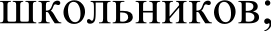 программу «Одаренные дети»;положение о портфолио обучающегося;план проведения предметных и метапредметных недельАвгуст- сентябрь 2021Заместитель руководителя поУВР, заместитель руководителя по BP, педагог-психолог, руко- водители объединенийОбеспечить информационную поддержкуСоздание банка заданий олимпиадного цикла по всем предметам учебногопланаОктябрь 2021Руководители МОразвитию успешностиучащихсяРазмещение на официальное сайте Учреждения информации пo вопросам подготовки к Всероссийской олимпиаде школьниковСентябрь ежегодноОтветственный за размещениеинформации на сайте ООразвитию успешностиучащихсяСоставление план-графика олимпиад, конкурсов, интеллектуальных марафонов, виктории на учебный годАвгуст-сентябрь Заместитель руководителя поУBPразвитию успешностиучащихсяРазмещение информации о конкурсах, викторинах различной направленности Всероссийского портала дополнительного образования «Одаренные дети» (g1obaltalents.ru) в электронном дневнике учащихся и на информационных стендахсентябрьЗаместитель руководителя поУBP, заместитель руководителя по BPразвитию успешностиучащихсяИнформирование обучающихся, их родителей и учителей о перечне школьных, муниципальных, региональных, вузовских, всероссийских и других олимпиад и конкурсов; о положениях, условиях и графиком их проведенияСентябрь, май ежегодноЗаместитель руководителя поУBP, руководители профессиональных объединенийОбеспечить взаимодействие школы с федеральными и региональными программами поддержки одаренных и талантливых детейУчастие в командной инициативе «Кадры будущего для регионов»(globalta1ents.ru), чтобы сформировать индивидуальные образовательные и профессиональные траектории мотивированных учащихсяСентябрь, май ежегодно Директор УчрежденияОбеспечить взаимодействие школы с федеральными и региональными программами поддержки одаренных и талантливых детейУчастие в командной инициативе «Кадры будущего для регионов»(globalta1ents.ru), чтобы сформировать индивидуальные образовательные и профессиональные траектории мотивированных учащихсяОктябрь-апрель ежегодноНаставникОбеспечить взаимодействие школы с федеральными и региональными программами поддержки одаренных и талантливых детейПроведение практико-ориентированных семинаров для выпускников Учреждения В течение годаЗаместитель руководителя поУBPОбеспечить взаимодействие школы с федеральными и региональными программами поддержки одаренных и талантливых детейУчастие во Всероссийском проекте ранней профессиональной ориентацииучащихся 6-11-x классов «Билет в будущее» (bilet-help.worldski1ls.ru)В течение годаЗаместитель руководителя поУBP, классные руководители, учитель технологии Обеспечить взаимодействие школы с федеральными и региональными программами поддержки одаренных и талантливых детейУчастие в мероприятиях профессионального и личностного самоопределенияфедерального образовательного проекта «Навигатор» (navigatum.ru)В течение годаЗаместитель руководителя поУBPОбеспечить взаимодействие школы с федеральными и региональными программами поддержки одаренных и талантливых детейУчастие во Всероссийских открытых онлайн-уроках  «Проектория», направленных на раннюю профориентацию школьников в соответствии с выбранными профессиональными компетенциями (профессиональными областями деятельностиВ течение годаЗаместитель руководителя поУBPОрганизовать методическую работу с учителями по развитию успешности учащихся Организация семинаров-практикумов по распространению лучшего опытаподготовки учащихся к олимпиадамМай-июнь 2021,2022Заместитель руководителя поУBP, руководители МООрганизовать методическую работу с учителями по развитию успешности учащихся Организация повышение квалификации учителей по вопросам подготовки колимпиадам через курсовую подготовку2021 годЗаместитель руководителя поУBPОрганизовать методическую работу с учителями по развитию успешности учащихся Проведение педагогического совета о результативности участия школьниковв федеральных, региональных и муниципальных образовательных проектахДекабрь, июнь ежегодноЗаместитель руководителя поУBPОрганизовать методическую работу с учителями по развитию успешности учащихся Организация мастер-классов учителей, которые подготовили победителейпредметных олимпиад, а также подготовили выпускников к ЕГЭ от 70 бал-лов и вышеСентябрь, декабрь ежегодноРуководители МООрганизовать методическую работу с учителями по развитию успешности учащихся Организация открытых занятий внеурочной деятельности с учащимися группы риска с целью развития интересов и склонностейНоябрь, февраль ежегодноЗаместитель руководителя поУBPОрганизовать методическую работу с учителями по развитию успешности учащихся Проведение обучающих семинаров для учителей по использованию материалов федерального образовательного проекта «Навигатум» (navigatum.ru): изучение игровых модулей «Профессионально важные качества», помощь тьютора-психолога, использование цикла готовых учебных занятий для построения индивидуальной образовательной, профессиональной, личностной траектории учащихсяНоябрь, февраль ежегодноЗаместитель руководителя поУBP, педагог-психологОрганизовать работу сродителями (законны- ми представителями) по развитию успешности учащихсяОрганизация лектория для родителей по ознакомлению с особенностямиобучения и воспитания одаренных и мотивированных детейНоябрь, февраль ежегодноЗаместитель руководителя поУBP, педагог-психологОрганизовать работу сродителями (законны- ми представителями) по развитию успешности учащихсяОрганизация индивидуальных консультации для родителей по подготовкеучеников к Всероссийской олимпиаде школьниковСентябрь ежегодноЗаместитель руководителя поУBPОрганизовать работу сродителями (законны- ми представителями) по развитию успешности учащихсяОрганизация анкетирования родителей по планированию внеурочной деятельности на новый учебный годАвгуст Заместитель руководителя поУBPОрганизовать работу сродителями (законны- ми представителями) по развитию успешности учащихсяОрганизация анкетирования родителей по включению секций и кружковавгустЗаместитель руководителя поBPОбеспечить контроль заобеспечением развития успешности учащихсяАнализ результатов Всероссийской олимпиады школьниковноябрьЗаместитель руководителя поУВРОбеспечить контроль заобеспечением развития успешности учащихсяВыявление ресурсов, необходимых для обеспечения качества подготовкиобучающихся к выбранным ими олимпиадам и конкурсамавгустЗаместитель руководителя поУВРОбеспечить контроль заобеспечением развития успешности учащихсяОрганизация образовательного пространства Учреждения для работы с мотивированными учащимися (учебные планы, планы внеурочной деятельности, индивидуальные образовательные траектории, расписание занятий и др.)августЗаместитель руководителя поУВРОбеспечить контроль заобеспечением развития успешности учащихсяКонтроль включения в уроки, внеурочную деятельность заданий олимпиадного циклаавгустРуководители МООбеспечить контроль заобеспечением развития успешности учащихсяАнализ количества участников конкурсов, конференций, интеллектуальныхмарафонов, в том числе дистанционныхмайЗаместитель руководителя поУВРОбеспечить контроль заобеспечением развития успешности учащихсяКонтроль индивидуальной работы с мотивированными учащимисяВ течение годаЗаместитель руководителя поУВРОбеспечить контроль заобеспечением развития успешности учащихсяАнализ текущей, промежуточной и итоговой успеваемости для выявленияшкольников с высоким потенциалом.Октябрь, декабрь, март, майЗаместитель руководителя поУВРНаправление деятельностиСодержание деятельностиОтветственныеНормативно-правовоеобеспечениеРазработка локальных актов по защите персональных данных и иной ин-формации конфиденциального характера в соответствии с требованиями российского законодательстваВ течение годаЗаместитель руководителя по учебно-воспитательной работеНормативно-правовоеобеспечениеРазмещение локальных актов на официальном сайте УчрежденияВ течение годаОтветственный за размещениеинформации на сайтеНормативно-правовоеобеспечениеКонтроль наличия необходимой информации об Учреждении на сайте Роскомнадзора www.bos.gov.ruВ течение годаЗаместитель руководителя поучебно-воспитательной работеМатериально-техническоеобеспечениеПриобретение лицензионного программного обеспечения, антивирусных программ2022-2023Технический специалист, от-ветственный за осуществление закупокМатериально-техническоеобеспечениеПриобретение и обновление компьютерного, мультимедийного оборудованиядекабрьТехнический специалист, от-ветственный за осуществление закупокМатериально-техническоеобеспечениеПроведение высокоскоростного интернета2022-2023Технический специалистРабота с педагогическимикадрамиОрганизация курсовой подготовки по работе на современном мультимедийном оборудованииВ течение годаЗаместитель руководителя поучебно-воспитательной работеРабота с педагогическимикадрамиОрганизация сетевого взаимодействия педагогов Учреждения через автоматизированную информационную систему электронного журнала, социальных сетейВ течение годаЗаместитель руководителя по учебно-воспитательной работеРабота с педагогическимикадрамиОрганизация курсов повышения квалификации с помощьюэлектронной платформы  MOODL, Всероссийского проекта «Школа цифрового века»,  электронной платформы «ЯКласс»? РЭШ и др.В течение годаРуководители МОРабота с педагогическимикадрамиОрганизация мастер-класса по использованию современного мультимедийного оборудования в образовательной деятельностиноябрьРуководители МОРабота с педагогическимикадрамиОрганизация обучающих семинаров с привлечением специалистов поработе с современными информационно-образовательными средами Учи.ру uchi.ru, «Российская электронная школа» (РЭШ) resh.edu.ru,«ЯКлас» и др.В течение годаЗаместитель руководителя по учебно-воспитательной работеРабота с педагогическимикадрамиУчастие в вебинарах по разработке уроков по программированию по материалам Всероссийского проекта «Урок цифры».В течение годаЗаместитель руководителя по учебно-воспитательной работеОбразовательная	деятель-НОСТЬОрганизация предметных олимпиад по материалам платформы Учи.руuchi.ru, ЯндексУчебник education.yandex.ru ЯКласс и др.В течение годаРуководители МООбразовательная	деятель-НОСТЬУчастие во Всероссийском проекте «Урок цифры» урокцифры.рф, кото-В течение годаУчитель информатикирый развивает интерес школьников к программированиюПроведение уроков по раннему программированию В течение годаУчитель информатикиРеализация проектов «Система контентной фильтрации»В течение годаОтветственныйПроведение открытых уроки молодых специалистов с целью выявления кандидатуры на участие в конкурсе «Педагогический дебют»Сентябрь-декабрьУчитель-наставникПроведение школьного профессионального конкурса «Лучшее портфолио педагога»ноябрьЗаместитель руководителя поучебно-воспитательной работеПроведение школьного конкурса личных сайтов, блогов учителей Учреждения, размещенных на школьном порталеоктябрьРуководители профессиональных объединенийПодготовка кновой форме аттестации педагоговПроведение заседания профессиональных объединений педагогов с целью ознакомления с новой моделью аттестацииВ течение годаЗаместитель руководителя поучебно-воспитательной работеПодготовка кновой форме аттестации педагоговПроведение тестирования педагогов на предметную и ИКТ-компетентностьСентябрь-декабрьРуководители МОПодготовка кновой форме аттестации педагоговПроведение заседаний творческих групп по разбору задач олимпиадного цикласентябрьРуководители МОПодготовка кновой форме аттестации педагоговОрганизация проблемных групп учителей по разбору новых КИМ для подготовкиучащихся к ГИАсентябрьРуководители МОПодготовка кновой форме аттестации педагоговОрганизация работы школы молодого педагогаСентябрь-майРуководители МОУчитель-наставникПодготовка кновой форме аттестации педагоговПроведение диагностики профкомпетентности педагоговмайРуководители МОПодготовка кновой форме аттестации педагоговОрганизация обмена профессиональными практиками через проведение предметных недельВ течение годаРуководители МОПодготовка кновой форме аттестации педагоговСоздание условий для обмена опытом по применению образовательных технологийпродуктивного типа в рамках проведения школьных единых методических днейВ течение годаРуководители МОВзаимодействиеучителя с родителями, учащимися, коллегамиПроведение школьного конкурса личных сайтов, блогов учителей УчрежденияВ течение годаРуководители МОВзаимодействиеучителя с родителями, учащимися, коллегамиОрганизация виртуальных сред для взаимодействия с учащимися (организация обу-чения по модели «перевернутый класс» и др.)2022-2023Учителя-предметникиВключение в план внеурочной деятельности социальное направление поработе с детьми с OB3, например, кружок сентябрьЗаместитель руководителя по учебно-воспитательной работеОнлайн-консультирование родителей через организацию блогов, групп всоциальных сетях, сайтовВ течение годаТехнический специалист, педагог-психолог, классные руководителиРабота с семьями, находящимися в трудной жизненной ситуацииРодительские собрания по профилактике нарушений несовершеннолетних спривлечением работников правоохранительных органовВ течение годаЗаместитель руководителя по учебно-воспитательной работеРабота с семьями, находящимися в трудной жизненной ситуацииИндивидуальное консультирование родителей по наиболее распространенным ошибкам в воспитании детейВ течение годаКлассные руководители, социальныйпедагогРабота с семьями, находящимися в трудной жизненной ситуацииАнкетирование учащихся с целью выявления отношения к пагубным привычкамоктябрьПедагог-психологРабота с семьями, находящимися в трудной жизненной ситуацииМероприятия, посвященные Всемирному дню борьбы со СПИДомдекабрьПедагог-организаторРабота с семьями, находящимися в трудной жизненной ситуацииПосещение семей, находящихся в трудной жизненной ситуации, с цельюобследования условий для обучения и воспитания несовершеннолетнихВ течение годаСоциальный педагог, классные руководителиРабота с семьями, находящимися в трудной жизненной ситуацииКонтроль посещаемости учебных занятий школьниками «группы риска»ежедневноКлассные руководителиРабота с семьями, находящимися в трудной жизненной ситуацииОрганизация отдыха и оздоровление учащихся «группы риска» в летнийпериодМай-августЗаместитель руководителя по воспитательной работеРабота с семьями, находящимися в трудной жизненной ситуацииПроведение профориентационного всеобуча для родителейАпрель-майПедагог-психолог, классные руководителиРабота с обучающимисяПроведение конкурсов, направленных на развитие добровольчества в   Учреждении, повышающие уровень мотивации школьников и педагогов к участию в волонтёрском движенииВ течение годаЗаместитель директора по ВРРабота с обучающимисяУчастие обучающихся в проектах различного уровня по различным направлениям добровольчестваВ течение годаЗаместитель директора по ВР, классные руководителиУчастие обучающихся в мероприятиях, фестивалях и конкурсах различного уровня, направленных на социальную активность обучающихся В течение годаЗаместитель директор по УВР, ВР, классные руководители